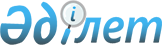 О внесении изменений и дополнений в постановление акимата Мангистауской области от 2 октября 2019 года № 213 "Об утверждении Правил реализации механизмов стабилизации цен на социально значимые продовольственные товары в Мангистауской области"Постановление акимата Мангистауской области от 30 ноября 2023 года № 188. Зарегистрировано Департаментом юстиции Мангистауской области 1 декабря 2023 года № 4642-12.
      Акимат Мангистауской области ПОСТАНОВЛЯЕТ:
      1. Внести в постановление акимата Мангистауской области от 2 октября 2019 года № 213 "Об утверждении Правил реализации механизмов стабилизации цен на социально значимые продовольственные товары в Мангистауской области" (зарегистрировано в Реестре государственной регистрации нормативных правовых актов под № 4002), следующие изменения и дополнения:
      в Правилах реализации механизмов стабилизации цен на социально значимые продовольственные товары в Мангистауской области, утвержденных указанным постановлением:
      пункт 1 изложить в новой редакции:
      "1. Настоящие Правила реализации механизмов стабилизации цен на социально значимые продовольственные товары в Мангистауской области (далее – Правила) разработаны в соответствии с подпунктом 17-10) пункта 2 статьи 7 Закона Республики Казахстан "О государственном регулировании развития агропромышленного комплекса и сельских территорий" (далее - Закон) и определяют порядок реализации механизмов стабилизации цен на социально значимые продовольственные товары.";
      в пункте 2:
      подпункт 5) исключить;
      подпункт 6) исключить;
      подпункт 8-1) изложить в новой редакции:
      "8-1) фиксированная цена – цена социально значимого продовольственного товара с учетом затрат на производство/закуп, хранение, естественной убыли (усушки), доставки до места назначения, а также маржинального дохода от себестоимости продукции;";
      пункт 12 изложить в новой редакции:
      "12. Перечень специализированных организаций, реализующих механизмы стабилизации цен на социально значимые продовольственные товары, за исключением мер по установлению предельных цен на социально значимые продовольственные товары (далее – специализированная организация), утверждается уполномоченным органом в области развития агропромышленного комплекса в соответствии с подпунктом 4-1) пункта 1 статьи 6 Закона.";
      пункт 15-1 изложить в новой редакции:
      "15-1. В рамках формирования регионального стабилизационного фонда продовольственных товаров финансирование сельхозтоваропроизводителей для производства овощной продукции, а также перерабатывающих предприятий для производства крупы гречневой (ядрицы), риса шлифованного (круглозерного), масла подсолнечного, муки пшеничной первого сорта и сахара белого – сахара песка осуществляется с применением форварда с установлением фиксированной цены.
      Финансирование сельхозтоваропроизводителей для производства овощной продукции и перерабатывающих предприятий для производства крупы гречневой (ядрицы), рис шлифованного (круглозерного), масла подсолнечного, муки пшеничной первого сорта и сахара белого – сахара-песка осуществляется на условиях предварительной оплаты в размере не более 70 (семидесяти) процентов от общей суммы форвардного договора и окончательного расчета после поставки продукции.";
      дополнить пунктом 17-1 следующего содержания:
      "17-1. При формировании региональных стабилизационных фондов продовольственных товаров 70 (семьдесят) процентов бюджетных средств направляются на финансирование сельхозтоваропроизводителей и перерабатывающих предприятий в рамках форвардных договоров.";
      пункт 18 изложить в новой редакции:
      "18. Перечень социально значимых продовольственных товаров, необходимых для закупа в региональный стабилизационный фонд продовольственных товаров формируется из перечня социально значимых продовольственных товаров, утвержденного приказом Заместителя Премьер-Министра – Министра торговли и интеграции Республики Казахстан от 11 мая 2023 года № 166-НҚ "Об утверждении Перечня социально значимых продовольственных товаров" (зарегистрирован в Реестре государственной регистрации нормативных правовых актов под № 32474) (далее - Перечень социально значимых продовольственных товаров).";
      пункт 33 изложить в новой редакции:
      "33. Местный исполнительный орган области (государственное учреждение "Управление предпринимательства и торговли Мангистауской области") в целях стабилизации цен на социально значимые продовольственные товары через специализированные организации предоставляют займ субъектам предпринимательства в соответствии с перечнем продовольственных товаров, определяемым Комиссией созданной распоряжением акима Мангистауской области от 10 апреля 2020 года №37-ө "О создании комиссии по обеспечению реализации механизмов стабилизации цен на социально значимые продовольственные товары" на основе регионального баланса спроса и предложения (объемы производства и обеспеченность продовольственными товарами, их товародвижение, наличие запасов), сведений о посевных площадях (плановых), прогнозном урожае, сложившихся ценах за прошедший календарный год, иных сведений. Предоставление займа осуществляется на условиях возвратности, обеспеченности и платности путем заключения договора займа.";
      дополнить пунктом 33-1 следующего содержания:
      "33-1. При предоставлении займа субъектам предпринимательства 70 (семьдесят) процентов бюджетных средств направляются на финансирование сельхозтоваропроизводителей и перерабатывающих предприятий.
      При отсутствии заявок от сельхозтоваропроизводителей и перерабатывающих предприятий для исполнения требований части первой настоящего пункта, займ предоставляется субъектам предпринимательства, осуществляющим реализацию продовольственных товаров.";
      четвертый абзац пункта 35 изложить в новой редакции:
      "реализация всех наименований товаров, предусмотренных Перечнем социально значимых продовольственных товаров;".
      2. Контроль за исполнением настоящего постановления возложить на курирующего заместителя акима Мангистауской области.
      3. Настоящее постановление вводится в действие по истечении десяти календарных дней после дня его первого официального опубликования.
      Аким Мангистауской области
      Н. Ногаев
					© 2012. РГП на ПХВ «Институт законодательства и правовой информации Республики Казахстан» Министерства юстиции Республики Казахстан
				